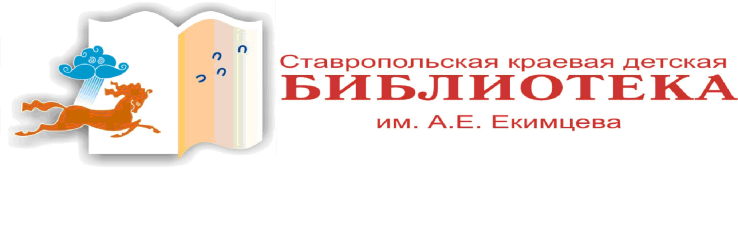 Научно-методический отдел«Незабытая память священной войны» Информационно-библиографические материалы в помощь организации работы к 70-летию Победы в Великой Отечественной войне1941-1945гг.                                      Ставрополь, 2014Составитель: Н.Д. Иванова, главный библиотекарь научно-методического отделаГБУК СК «СКДБ им. А.Е.Екимцева» Редактор: Н.П. Яркина Ответственный за выпуск:М.Н. Овчелупова, директор ГБУК СК «СКДБ им. А.Е.Екимцева»       Незабытая память священной войны: информационно-библиографические материалы в помощь организации работы к 70-летию Победы в Великой Отечественной войне1941-1945гг. / ГБУК СК «СКДБ им. А.Е.Екимцева»; сост. Н.Д. Иванова. - Ставрополь, 2014.- 26с. От составителя	Для  подрастающего поколения XXI века война 1941-1945 годов - это далекая история. Однако у подвига не может быть сроков давности. Всемирно-историческое значение победы в войне, унесшей 27 млн. жизней наших соотечественников (40% всех людских потерь во Второй мировой войне), велико и бесспорно. Прежде всего, были защищены  национальная государственность и независимость нашей страны, а большая часть мирового пространства была избавлена от угрозы фашистского порабощения.          Для того чтобы Великая Отечественная война не ассоциировалась у потомков победителей со словом «незнакомая», библиотеки, обслуживающие юных читателей,   неизменно уделяют особое внимание работе, которая нацелена на  сохранение исторической памяти, воспитанию у детей и подростков чувства  уважения и гордости                   к героическому прошлому своей Родины. Эта тема находит отражение в разработке библиотечных программ, проведении Недель памяти (мужества), творческих конкурсов, деятельности клубных читательских объединений и других мероприятий патриотической направленности.  В преддверии юбилейной даты Великой Победы,                    а также с учётом задач по реализации Государственной программы «Патриотическое воспитание граждан Российской Федерации на 2011-2015 годы» актуальность этого направления  библиотечной работы в наступающем календарном периоде возрастает.	Стоит отметить, что главная тема 2015 года требует поиска адекватных времени форм и методов работы с читателями-детьми. По мнению И. И. Тихомировой,  доцента кафедры детской литературы Санкт-Петербургского Государственного университета культуры и искусств, автора 250 работ по   психологии детского чтения, «главная задача библиотеки  в работе с молодёжью, не столько дать информацию, сколько смоделировать ситуацию, которая вызовет сильный эмоциональный резонанс, пробуждающий, в свою очередь, интерес к получению информации. И здесь важно уметь синтезировать наглядность, работу с книгой и другими информационными источниками, ведение диалога и т.д.» 	Профессиональные «подсказки», собранные в данном пособии, могут быть полезны при подготовке и проведении мероприятий, посвящённых 70-летнему юбилею Великой Победы.Дни воинской славы и памятные даты России	Во все времена героизм, мужество воинов России, мощь и слава русского оружия были неотъемлемой частью величия Российского государства. Победы русского оружия над врагами Отечества всегда отмечались в России, чтобы сохранить в памяти поколений ратные подвиги предков. Русской Православной Церковью были установлены специальные «викторианские дни» (от «Виктория» – в римской мифологии богиня победы). Это были дни, когда российское общество воздавало дань воинскому подвигу, славе и доблести своих защитников.	Возрождая одну из лучших российских военных традиций, в 1995 году был принят Федеральный закон от 13.03.95 №32-ФЗ «О днях воинской славы и памятных датах России», которым установлены даты военно-исторических побед нашего государства в Великой Отечественно войне 	При планировании сроков и тематики мероприятий, посвящённых 70-летию Победы в Великой Отечественной войне, необходимо учитывать указанные в законе даты: 		27 января - День снятия блокады города Ленинграда (1944 год);		2 февраля - День разгрома советскими войсками немецко-фашистских    войск  в Сталинградской битве (1943 год);		9 мая - День Победы в Великой Отечественной войне 1941-1945 (См. Приложение №1);		22 июня - День памяти и скорби. Начало Великой Отечественной войны;		29 июня - День партизан и подпольщиков;	23 августа - День разгрома советскими войсками немецко-фашистских войск  Курской битве (1943 год);	3 декабря - День Неизвестного солдата;		5 декабря - День начала контрнаступления  советских войск против немецко-фашистских войск в битве под Москвой (1941 год); 	9 декабря - День героев Отечества.	Формы и названия мероприятий, которые можно провести в рамках «календаря воинской славы»:выставка - хронограф «1945 год: шаги к Великой Победе»; информационная лента событий «Великие вехи великой войны»;календарь военных побед  «За датами - имена, за именами – история…»; обзор-презентация «Дни воинской славы в литературе»;    -	 интеллектуально-познавательная игра «Читать. Знать. Помнить»;               -	 конкурс детских творческих работ по номинациям:«Нет меры храбрости, геройству нет предела»          (рассказ-размышление по книге военной тематики); «Под знаменем Победы» (составление листовок, плакатов, закладок        по тематике прочитанных книг о Великой Отечественной войне с целью их рекомендации своим ровесникам);«Во имя Родины» (рисунок, иллюстрация к книге о военных    событиях);   «Война в судьбе моей семьи» (сочинение, рассказ о судьбах родных    в годы Великой Отечественной войны); КнигиК сожалению, книги военной тематики не являются ведущими в рейтинге литературных предпочтений современных школьников. Тем не менее, герои этих произведений не утратили своей духовно-нравственной составляющей и как никогда, сегодня должны являться образцами для подражания. История человечества подтверждает: каждому человеку необходим собственный эмоциональный опыт. Нужен опыт переживаний, чувств, причём разных – как положительных, так и отрицательных. Особенно это касается подрастающего поколения. 	Детский писатель и педагог Евгений Александрович Елачич в публикации  «Война и руководительство детским чтением», опубликованном в журнале «Что и как читать детям», ещё в 1915 году, в разгар Первой мировой войны, писал: «Война показывает нам отчётливо, ярко и добро, и зло человека. Показывает в ужасающем виде отталкивающий образ зверя в человеке, обнажает человеческую жестокость, низменность и подлость. И рядом с этим та же война показывает нам и высокий образ человека в самом лучшем, высоком значении этого слова».  	Неоправданно резкое сокращение доли издаваемых книг военной тематики, снижение активности работы по их популяризации, физическая изношенность этой части фонда в библиотеках стали существенной причиной низкой осведомленности, «вымывания» их из круга чтения и падения интереса юных граждан страны                                      к военно-патриотическим произведениям. 	На «исправление» сложившейся ситуации нацелены такие мероприятия, как международная акция «Читаем детям о войне», организованная специалистами Самарской областной детской библиотеки (Кодейкина, Е. В. О том, как мы все вместе читали детям о войне / Е. В. Кодейкина // Библиотека в школе. – 2014. – N 4. – С. 22 - 24). В ходе её проведения уже несколько лет одновременно по всей стране в преддверии Дня Победы тысячи мальчишек и девчонок слушают лучшие произведения о Великой Отечественной войне. Подобное мероприятие можно провести в любой библиотеке, работающей с детьми. В рамках акции могут быть прочитаны как целые произведения, так и отрывки из книг. Рекомендуется сначала провести вступительную беседу, а после чтения – задать вопросы, поговорить с детьми о прочитанном. О возможности участия в данной акции можно узнать на сайте Самарской областной детской библиотеки (http://sodb.ru).Для облегчения работы по поиску изданий для «громкого чтения» предлагаем список художественных произведений о Великой Отечественной войне с возможными вариантами вопросов по некоторым произведениям, подготовленный сотрудниками Самарской областной детской библиотеки.  Обращаем ваше внимание на то, что список книг, и вопросы по произведениям носят исключительно рекомендательный характер и не претендуют на абсолютный стандарт.Рекомендательный список книг для чтения в рамках акции «Читаем детям о войне». Для детей младшего школьного возраста:Алексеев С. П. «Богатырские фамилии»Алексеев С. П. «Рассказы о Великой Отечественной войне»Алексеев С. П. «Рассказы о полководцах»Воронкова Л. Ф. «Девочка из города»Драгунский В. Ю. «Арбузный переулок»Кассиль Л. А.  «Дорогие мои мальчишки»Кассиль Л. А. «Огнеопасный груз»Кассиль Л. А. «Рассказ об отсутствующем»Кассиль Л. А. «Твои защитники»Кассиль Л. А. «У классной доски»Кассиль Л. А. «Черемыш – брат героя»Кассиль Л. А, Поляновский Л. М.  «Володя Дубинин»Кассиль Л. А. Поляновский М. Л. «Улица младшего сына»Катаев В. «Сын полка»Корольков Ю. «Валя Котик»Корольков Ю. «Зина Портнова»Корольков Ю. «Лёня Голиков»Корольков Ю. «Марат Казей»Лавренев Б. «Разведчик Вихров»Митяев А. «Гвардии медвежонок»Митяев А. «Куриная слепота»Митяев А. «Лошади»Митяев А. «Мешок овсянки»Митяев А. «Отпуск на четыре часа»Митяев А. «Серьги для ослика»Митяев А. «Треугольное письмо»Митяев А. «Шестой – неполный»Надеждина Н. А. «Партизанка Лара»Осеева В. А. «Васек Трубачев и его товарищи»Симонов К. «Сын артиллериста»Соколовский А. А. «Валерий Волков»Суворина Е. И. «Витя Коробков»Туричин И. «Крайний случай»Яковлев Ю. Я. «Как Серёжа на войну ходил»Яковлев Ю. Я. «Девочки с Васильевского острова»Яковлев Ю. Я.  «Где стояла батарея» (почему разными шрифтами???) Вопросы по произведению Л.Ф. Воронковой  «Девочка из города»:1.  Знаете ли вы, кто такие беженцы?2.  Почему девочка отправилась в дорогу с чужими женщинами?3.  Почему женщина из села решила оставить Валю у себя?4.  Какая жизнь была в тыловой деревне во время войны?5.  Какие эмоции вызвал рассказ?Вопросы по произведению Л.А. Кассиля «Рассказ об отсутствующем»:Зачем мальчик следил за фашистами?Почему мальчик бросился бежать, встретившись с фашистами?Почему разведчик не спас мальчика, не отомстил врагам?Почему награжденный решил рассказать эту историю всем собравшимся?Знаете ли вы имена и истории кого-то из пионеров-героев?Какие еще произведения о подвигах детей во Время великой Отечественной           войны вы знаете?Какие эмоции вызвал рассказ? Вопросы по произведению Л.А. Кассиля «У классной доски»:Для чего во дворе школы была вырыта траншея?Почему и дети, и взрослые относятся к учительнице Ксении Андреевне со столь большим уважением?Кто такие партизаны?Что вы можете сказать о поступке Кости Рожкова?Какой момент вам показался самым напряжённым?Можно ли поступки героев назвать подвигом? Почему?Какие эмоции вызвал рассказ?Вопросы по произведению А. Митяева «Серьги для ослика»:Как ослик появился у бойцов?Как ослик помогал солдатам?Что случилось с Яшей?Почему ослик раненый все же пошел за водой, хоть его уже накормили?Как относились к Яше бойцы-пехотинцы?Знаете ли вы еще какие-нибудь истории о животных, помогавших нашим солдатам в Великой Отечественной войне?Вопросы по произведению Ю.А. Яковлева « Девочки с Васильевского острова»:1. Зачем Таня Савичева вела свой «дневник»?2 Что имеет в виду автор, говоря, что «может быть, фашисты потому и не вошли в Ленинград, что в нем жила Таня Савичева и жили еще много других девчонок и мальчишек, которые так навсегда и остались в своем времени»?3. Таня Савичева не сражалась с фашистами, как делали это многие ребята в годы войны. Почему же о ней помнят, почему ее имя и ее слова увековечены на бетоне?4. Слышали ли вы раньше о Тане Савичевой?5. Что вы знаете о блокаде Ленинграда?6. Какое впечатление произвел на вас рассказ?Для детей среднего школьного возраста:Алексин А. «В тылу как в тылу»Алексин А. «Сигнальщики и горнисты»Ардаматский В. «Безумство храбрых»Богомолов В. О. «Зося»Богомолов В. О. «Иван»Воинов А. «Отважные»Георгиевская С. «Матрос Капитолина»Голубов С. «Снимем, товарищи, шапки!»Думбадзе Н. «Я вижу солнце»Думбадзе Н. «Я, бабушка, Илико и Илларион»Егоров Б. «Песня о теплом ветре»Ильина Е. Я. «Четвёртая высота»Катаев В. П. «Волны Черного моря»Катаев В. П. «Сын полка»Козлов В. «Витька с Чапаевской улицы»Конецкий В. «Петька, Джек и мальчишки»Корольков Ю. «Партизан Лёня Голиков»Лиханов А. А. «Деревянные кони»Лиханов А. А. «Крутые горы»Лиханов А. А. «Мой генерал»Лиханов А. А. «Музыка»Лиханов А. А. «Последние холода»Лиханов А. А. «Русские мальчики»Морозов Н. «Юта»Набатов Г. «Юные мстители»Пикуль В. «Мальчики с бантиками»Полевой Б. «Повесть о настоящем человеке»Полевой Б. «Рассказы»Распутин В. Г. «Уроки французского»Смирнов С. «Брестская крепость»Соболев А. П. «Тихий пост»Соболев И. «Группа «Вера»Соболев Л. «Батальон четверых»Соболев Л. «Зеленый луч»Соболев Л. «Морская душа»Твардовский А. «Василий Теркин»Толстой А. Н. «Русский характер» Шолохов М. «Судьба человека»Вопросы по произведению Полевого Б.  «Последний день Матвея Кузьмина»:Каким в начале рассказа предстаёт перед читателями Матвей Кузьмин?Что подумали жители деревни, когда увидели, что Матвей вышел из квартиры немца? Как они проявили своё отношение к нему после этого?Почему офицер боялся русских? О чем он писал в письме?Как на самом деле поступил Матвей Кузьмин? Почему?Является ли его поступок подвигом?Изменилось ли мнение жителей деревни о Матвее Кузьмине? Будут ли его помнить?Какие эмоции вызвал рассказ?Вопросы по произведению Соболева Л. «Батальон четверых»:Почему главный герой солгал о своем опыте прыжков? Почему он хотел на фронт?Почему автор рассказывает о битве с румынами? На чьей стороне воевала Румыния?Как поступил Негреба с Леонтьевым, когда понял, что им вдвоём не выбраться к  своим? Почему?Можно ли назвать поступок Нагребы подвигом?Не противоречит ли героизму то, что мысленно герой пожалел себя?Что такое «балка»?Почему бойцы отказали в воде себе ради раненого?Зачем солдаты выдали себя, начав стрелять, когда могли остаться скрытыми от врага?Зачем герои оставили патроны?Почему Перепелица назвал четверых моряков батальоном?Какие эмоции вызвал  у вас этот рассказ?Для детей старшего школьного возрастаАдамович А. М. «Хатынская повесть»Адамович А., Гранин Д. «Блокадная книга»Айтматов Ч. Т. «Ранние журавли»Алексин А. Г. «В тылу как в тылу»Бакланов Г. Я.  «Навеки – девятнадцатилетние»Бакланов Г. Я. «Пядь земли»Бек А. А. «Волоколамское шоссе»Бирюков Н. З. «Чайка»Богомолов В. О. «Зося»Богомолов В. О. «Иван»Быков В. «Альпийская баллада»Васильев Б. Л. «А зори здесь тихие...»Васильев Б. Л. «В списках не значился»Воинов А. «Отважные»Воробьев К. «Убиты под Москвой»Горбатов Б. Л. «Непокоренные»Дольд-Михайлик Ю. «И один в поле воин»Драгунский В. Ю. «Он упал на траву…»Дубровин В. Б. «Мальчишки в сорок первом»Думбадзе Н. В. «Я вижу солнце»Закруткин В. А. «Матерь человеческая»Каверин В. «Два капитана»Казакевич Э. Г. «Звезда»Кирносов А. А. «Ни дня без победы»Кобец-Филимонова Е. Г. «Жаворонки над Хатынью»Кожевников В. М. «Март – апрель»Колесов К. П. «Самоходка номер 120»Кондратьев В. Л. «Сашка»Коробьев К. «Это мы, господи!»Космодемьянская Л.Т. «Повесть о Зое и Шуре»Костерина Н. «Дневник Нины Костериной»Кошевая Е. Н. «Повесть о сыне»Курочкин В. А. «На войне как на войне»Левин Ю. А. «Комбат»Лиханов А. А. «Крутые горы»Лиханов А. А. «Мой генерал»Лиханов А. А. «Последние холода»Медведев Д. «Сильные духом»Митяев А. В. «Подвиг солдата»Мусатов А. И.  «Клава Назарова»Никитин С. К.  «Падучая звезда»Носов Е. «Красное вино победы»Первенцев А. «Огненная земля»Пикуль В. «Мальчики с бантиками»Полевой Б. Н. «Повесть о настоящем человеке»Поликарпова Т. Н. «Листья будущего лета»Приставкин А. А. «Ночевала тучка золотая»Рождественский Р.  «Реквием»Румянцев Б.  «Побратимы Гастелло»Самсонов С. Н. «По ту сторону»Симонов К. «Третий адъютант»Степанов В. А. «Рота почетного караула»Сухачев М. П. «Дети блокады»Твардовский А. Т. «Василий Тёркин»Трофимов А. И. «Повесть о лейтенанте Пятницком»Уварова Л. З. «Теперь или никогда!»Фадеев А. А. «Молодая гвардия»Чуковский Н. К. «Морской охотник»Шмерлинг С. Б. «Десант»Шмерлинг С. Б. «За час до атаки»Шолохов М. А. «Судьба человека»Вопросы по произведению Е. Носова  «Красное вино победы»:Как вы думаете, что чувствовали солдаты в последние дни войны? Почему все стали вспоминать и рассказывать о своих родных местах? Какое значение это имело для солдат? Почему Носов дал произведению такое название – «Красное вино победы?Какие эмоции возникли у вас, когда вы слушали этот отрывок?Вопросы по произведению Р. Рождественского «Реквием»:Что вы вкладываете в понятие «Родина?»Как вы думаете, нужна ли работа групп поиска, которые ведут работу по восстановлению имен погибших безымянных героев? Нужно ли в наше время ставить памятники на местах безымянных ранее могил? Почему?3. Ответьте на вопрос, звучащий в поэме: Для чего она им, эта слава, – мертвым?Это нужно – не мертвым! Это надо – живым! Зачем это живым?	А теперь, о книгах, изданных в последние несколько лет, которые заслуживают быть замеченными и использованными при проведении праздничных мероприятий к 70- летию Великой Победы:	Алексеев, С.П. Сто рассказов о войне [Текст]: [для среднего школьного возраста] / С.П. Алексеев.- Москва: Аст: Астрель; Владимир: ВКТ,2011.-348с.- (Детская классика).- (6+)	Страницы книги, на которой выросло не одно поколение юных читателей, рассказывают о героическом подвиге нашего народа в Великой Отечественной войне. Повествование ведётся не сухим, казенным языком фактов, а многоголосьем реальных людей, переживших славные и страшные 1941-1945 годы. Какими они были, - люди, отстоявшие свободу, независимость, и уничтожившие фашистскую чуму?
Талант известного писателя Сергея Алексеева позволяет детям увидеть их, как живых,                     и запомнить. Рассказы, составляющие книгу, объединены в несколько глав, и каждая из них освещает определённый этап Великой Отечественной войны.  	 	Веркин, Э. Облачный полк [Текст]: повесть: [для старшего школьного возраста] / Эдуард Веркин; [предисл. Ксении Молдавской]. - Москва: КомпасГид, 2012. - 290, [3] с. - 16+). 	Читать в Интернете:  http://ka4.ru/web/468130/409000-410000	Книга о мальчишках военного времени написана так пронзительно правдиво, что именно подростки единодушно проголосовали за присуждение ей первого места во Всероссийском конкурсе на лучшее произведение для детей и юношества «Книгуру». Вот один из отзывов на сайте премии: «Когда я дошел до этой книги, я понял, что эта - самая тут настоящая из всех». На первый взгляд, все как всегда: тяжелые партизанские будни, леса, холод, стрельба. Только автору, который на войне не был и быть не мог, удалось увидеть ее глазами мальчишки, и увидеть так, что возникает четкое ощущение – каждое слово здесь правда. Герои книги, в сущности - дети, подростки, мечтающие                        о рыбалке, о маминых пирогах, и вообще всегда – о том, чтобы поесть, о теплом ночлеге, о том, чтобы понравиться девочке, которую тоже непонятно как занесло в партизанский отряд. Но они воюют, совсем как взрослые, только вот о будущем после войны, не задумываются, а если уж такой вопрос возникает, то ответ очень прост: «Не знаю. Я так далеко не думаю». С этой книгой нужно познакомиться каждому подростку.                           В предисловии к ней эксперт по детской и юношеской литературе Ксения Молдавская написала: «Облачный полк» – это тот путь, который читатель должен пройти сам. Обязан пройти». 	Нестлингер, К. Лети, майский жук / К. Нестлингер; пер. Э Иванова.- М.:Контакт-культура, 2006. - 224с.: ил.- (12+).	Кристине Нестлингер награждена двумя высшими наградами детской литературы: золотой медалью Г.Х.Андерсена и международной премией памяти Астрид Линдгрен. Мастерство Кристине Нёстлингер несомненно, и она поднимает очень серьезные темы – простым и понятным детям языком. Автобиографическая книга воспоминаний «Лети, майский жук» вошла в ряд выдающихся произведений детской литературы конца XX века. Она повествует о последних неделях великой войны через призму впечатлений маленькой героини, в роли которой выступает автор. В книге описывается несколько месяцев из жизни девочки в Вене 1945 года. Нельзя сказать, что эта книга только «про войну». Более того, героической войны с развевающимися стягами и прочим пафосом тут, в общем, и нет. Только вовлеченные в эту войну люди, и тот быт, который они отчаянно пытаются себе создать, и те отношения, которые они строят                          и поддерживают друг с другом – дети, взрослые, старики… Если пытаться определить основную идею книги, то в общих чертах это будет «про то, как люди пытаются сохранить человеческое достоинство и тепло в условиях рушащего вокруг них мира». Немного апокалиптично — но дети не умеют ждать конца света всерьез и, как для главной героини «Лети, майский жук!», для них жизнь всегда продолжается.	 Соболева, Л.Г. Ставрополье в военные годы, или Читайка и Умняша рассказывают / Л.Г. Соболева.- Пятигорск: Колибри, 2012.- 142с.: ил.-(12+)	Соболева, Л.Г. Кавминводы в военные годы, или Читайка и Умняша рассказывают: поэзия и проза.- Пятигорск: Изд-во «Спецпечать», 2009.- 96с.: ил.- (12+)	В работе библиотек по краеведению актуальной является тема «Ставрополье в военные годы». Хорошим подспорьем в этой работе станут недавно изданные книги, прошедшие редакцию специалистов министерства образования Ставропольского края. В них рассказывается о событиях тех давних лет, когда Ставрополье было и фронтовой полосой и тылом. Война на Ставрополье показана через «фотопортреты военных лет», воспоминания о своем военном детстве тех, кто пережил оккупацию. Сегодняшним школьникам нужно равняться на героев Ставрополья, ставших в 20 лет Героями Советского Союза. И о них эта книга.  Юные читатели найдут на ее страницах стихи и песни о войне. В разделе «Я написал, дедуля, о войне» можно прочитать сочинения школьников и посмотреть рисунки юных художников на военную тематику. Формами работы с этой книгой могут стать её презентация и громкие чтения с привлечением юных читателей библиотеки одетых в военную форму тех лет по имени «Читайка» и «Умняша».	Тор, Анника. Остров в море / Анника Тор; худож. Е. Андреева; пер. М. Коловеева. – М.: Самокат, 2014г. – 288с.: ил. – (16+)		Это история девочки из семьи австрийских евреев, которую приняла и спасла шведская семья. Это взгляд на большой и поначалу чужой мир, в который попадает оторванный от семьи и родины ребенок. Из рецензии на книгу литературного критика Н. Малевич: «…Повесть Анники Тор «Остров в море» относится к тем еще довольно редким в современной России книгам, которые говорят детям о вещах, до недавнего времени считавшихся недоступными их уму или слишком тяжелыми для их психики. Само понятие детской литературы за последние десятилетия изменилось в мире: за детьми признано право знать и способность понимать. А главной темой этой литературы стало то, что составляет, по существу, главную проблему цивилизации: взаимопонимание и сосуществование разных, непохожих друг на друга людей. Рассказ о событиях Второй мировой войны заставляет читателей задуматься над прошлым, настоящим и будущим».          Черкашин, Г. Кукла / Геннадий Черкашин; ил. Г.А.В. Траугот. - М.: Речь, 2013.-48с. – (6+)          Читать в Интернете:  http://litfile.net/pages/402120/409000-410000	Современным детям почти не у кого узнать настоящей правды о жизни на войне. Среди свидетелей в живых остались лишь те, кого называют «дети войны». Геннадию Черкашину в 1941-м было всего шесть лет. И его маленькая книжечка «Кукла» – это не историческое повествование для детей о ленинградской блокаде. Это рассказ-притча                        о том, что война делает с человеком, с его душой. Это сказка о маленькой девочке, которая была эвакуирована из блокадного Ленинграда, и о кукле Маше, оставшейся ждать хозяйку в осажденном городе. Это история о возвращении домой, о людях (хороших и не очень), о надежде, мужестве и великодушии. Издание вышло в рамках Федеральной целевой программы «Культура России (2012-2018 годы)». Рассказ «Кукла» можно найти и в книге:  Лучшие рассказы для детей: внеклассное чтение по литературе         в 5 классе средней общеобразовательной школы: хрестоматия / сост. С. Акимова.-  СПб.: Тригон, 1999.- 664 с.: ил.- (Сер. «Энциклопедия детской литературы»).  Мероприятия	В массовой работе библиотек по теме «Великая Отечественная война» можно условно выделить четыре основных направления деятельности: 	- мемориальное (связи с общественными, ветеранскими организациями, музеями; выход с читателями за пределы библиотеки: праздничное шествие по центральным улицам города или села, чтение стихов у Вечного огня и возложение цветов к памятнику павшим героям; создание музеев при библиотеках, использование элементов музейной экспозиции на книжно-иллюстративных выставках; акции). Примерные мероприятия: акция «Орденская ленточка», которая сопровождается раздачей информационных листовок с краткой исторической справкой об орденах и медалях за храбрость, акция «Герои среди нас»: презентация закладок-памяток с именами ветеранов, жителей района; конкурсы рисунков «На альбомном листке нарисую войну…», «Рисуют мальчики войну», сочинений «Нет в России семьи такой, где б не памятен был герой»,  творческих работ «Война… Взгляд из ХХI века», фотоконкурс «День Победы», конкурсы на лучшую поздравительную открытку с Днем Победы, конкурс детского стихотворения «Спасибо вам, ветераны»;	 - литературное (популяризация лучших произведений о войне, празднование юбилеев известных авторов, писавших на тему войны, юбилеев  книг военной тематики). В 2015 году писатели и поэты - юбиляры года: Е. Носов, С. Смирнов, В. Кондратьев,                  К. Симонов, А. Твардовский и др. Юбилей отметит книга Катаева В. «Сын полка». Можно провести марафон военной книги «Мы этой памяти верны»);	- информационное (широкое информирование по теме). Примерные мероприятия: часы занимательной истории,  обзоры военно-исторических книг; обзор интернет – ресурсов «Невиртуальная Победа; исторические беседы - справки о сражениях ВОВ; информина       с медиапрезентацией « И кисть с врагом сражалась»; книжная выставка и электронная презентация плакатов и картин периода войны; 	- интерактивное (диалоговые формы). Например, дискуссия «Твои размышления о Великой Отечественной войне», цикл детских круглых столов «О войне говорим по- взрослому», политический форум «Нацизм не пройдет», акция «Мир без нацизма», диспут  «Я знаю, никакой моей вины в том, что другие не пришли с войны…».  Примерные заголовки к мероприятиям, посвящённым  Великой Отечественной войне:		Была весна – весна Победы 		Великая Отечественная в именах и датах		Глазами тех, кто был в бою		Глазами тех, кто был в тылу                Девчонки огневой поры                      Дети войны о войне                Дороги войны – дороги Победы                 Великая Отечественная: факты и размышления               «Здесь говорят одни лишь камни (о защитниках Брестской     крепости)                 Запомни этот город – Ленинград                Знаем и помним                И помнит мир спасенный»                Их юность когда-то война опалила                Линия фронта прошла через детство                Любовь, поэзия, война           	«Мадонны войны! Ваши лики святые…»             	«Майскими короткими ночами»              	 Маленькие истории про большую войну«Мы письма, как летопись боя, как хронику чувств      перечтем…»               	Мы победили!                	Непобедимые из сорок первого              	Никто не забыт, ничто не забыто                 Песни, опаленные войной               	 Песни, рожденные войной                 Подвиги дедов глазами юных                 Помним. Гордимся.                 Салют Победы не померкнет                	 Сделали все, что могли              	 Слава тебе, победитель-солдат!               	 Солдаты Отечества                 	               	 Судьбы военного детства    		«Фронтовые поэты… Ваши жизни война рифмовала…»                	«Это радость со слезами на глазах…»  Нестандартные формы работы:«Письмо ровеснику в 41 год».Вместо привычных отзывов о любимых книгах можно предложить детям напрямую обратиться к литературному герою. Цикл детских круглых столов «О войне говорим по- взрослому».	Все должно быть организовано «по-взрослому»: таблички, почетные гости, регламент, представители общественности и прессы, пресс-релизы. Читатели библиотеки готовят сообщения на правах основных докладчиков. Примерные темы выступлений: «22 июня. Начало войны», «Оружие Победы» и др. Группа поддержки докладчика озвучивает какие-то дополнительные материалы: зачитывает документы и пр.Литературно-историческая  видеокомпозиция "Заоблачный фронт".	В юбилейных мероприятиях навстречу Дню Победы нельзя обойти тему героической битвы в горах Кавказа. Страшна война на земле, но еще страшнее она                       в горах. В 1942 году немцы рвались к Черному морю, к бакинской нефти. На горных перевалах Кавказских гор врага остановили наши воины. Этим страницам войны  ставропольский поэт А.Е. Екимцев посвятил свою поэму «Фронт над облаками».                             О работе с ней уже было сказано в сборнике методико-библиографических материалов                               к 85-летию со дня рождения поэта А. Е. Екимцева «Мир добра и света», подготовленного специалистами СКДБ им. А.Е.Екимцева и высланном в ваш адрес ранее. Наряду с книгой А.Екимцева в содержание мероприятия целесообразно включить книгу ставропольских авторов: Гнеушев В. Г., Тайна Марухского ледника / В.Г. Гнеушев, А. Л. Попутько.- 6-е изд., испр.- М.: Сов. Россия, 1987.- 496с.: ил.  Рекомендуем использовать дополнительную информацию по теме, размещённую в интернет-ресурсах (режим доступа: http:/ /www.kp.ru /daily),  проиллюстрировать фрагментами из документального фильма «Заоблачный фронт. Битва за Эльбрус», который можно найти в Интернете: Режим доступа: http://video.sibnet.ru/video1488760-  Zaoblachnyiy_front__Вахта памяти «Война. Книга. Поколение.» 	Комплексное мероприятие включает в себя: 	– говорящую выставку «Я расскажу вам о войне», на которой представлены    аудиокниги, компакт-диски, видеофильмы;	– акцию «Письмо ветерану»;	– день информации «Война, война – святая проза»;	– вечер воспоминаний «Дети войны о войне»;	– портреты героев Великой Отечественной войны «Вошедшие в бессмертие». 	Выставка-компас «Путь Победы» (см. Приложение №3) (Из опыта  работы ЦГДБ  им. А.С. Пушкина  г. Санкт-Петербурга). 	Предлагаемая выставка может стать одной из составляющих юбилейной программы, а также информационной основой для последующих мероприятий, проводимых библиотекой, посвященных знаменательной дате. 	Один из основных принципов выставки –  размещение её разделов в разных залах библиотеки, формирование единого библиотечного пространства, которое требует дополнительного ориентирования для создания целостного восприятия выставки. Количество разделов выставки, их название каждая библиотека определяет, исходя из своих возможностей. Выставка может раскрывать различные грани подвига советского народа в Великой Отечественной войне на протяжении всех её 1418 дней. К разделам выставки подбираются поэтические цитаты. Экспонаты выставки могут быть дополнены подлинными предметами и документами времён войны и представлены в качестве самостоятельных экспозиций. Для визуализации каждого раздела выбирается соответствующее изображение (плакат, картина на тему войны) и оно помещается на схеме выставки, размещенной в зоне обслуживания читателей библиотеки.	Средством ориентирования является «компас», который придаёт оригинальность и предлагает интерактивный формат ознакомления с экспонатами выставки. «Компас» вручается экскурсанту для самостоятельного ориентирования. «Компас» состоит из двух элементов. Нижний – (основа) – неподвижный, включает в себя названия всех разделов выставки с указанием залов библиотеки, где они находятся (круг разделен на сегменты                 с названием разделов выставки и указанием места, где это находится). Верхний – подвижный – с открытым сегментом, позволяет при вращении выбрать любой понравившийся раздел выставки и узнать место его размещения. Верхняя часть «компаса» содержит предложение «Собери «(изображение памятника)». Это может быть фото памятника участникам войны в вашем селе или городе, общеизвестного памятника в крае или в России. Внутри каждого раздела выставки находится изображение одного из фрагментов этого памятника, которое может быть использовано читателями в качестве закладки для книг. Знакомство со всеми разделами выставки сделает возможным из отдельных фрагментов памятника собрать его изображение целиком. Исторический экскурс «О, книг солдатская судьба-судьба терпенья и упорства» (судьба книги в годы блокады Ленинграда. Презентацию к мероприятию можно найти  в Интернете. Режим доступа: www.e-osnova.ru/jornal/21/22).Литературный полилог для старшеклассников «Мой Сталинград».Мероприятие «опирается» на художественную, публицистическую                                       и историческую литературу об этом событии. Участники полилога (в переводе - литературное многоголосье): писатель, поэт, историк, публицист (читатели - старшеклассники) рассказывают  об этом сражении каждый со своей точки зрения, опираясь на литературные источники: роман В. Гроссмана  «За правое дело», повесть                   В. Некрасова « В окопах Сталинграда», роман М. Шолохова «Они сражались за Родину», очерки К. Симонова «Дни и ночи», стихи С. Городецкого «Русскому народу»,                                С. Гудзенко «Сталинградская тишина», К. Симонова «Слава», А. Суркова «Человек склонился над водой»; исторические и публицистические материалы по теме разговора. Встреча читателей с кинологом «Верный друг: боевые собаки  на полях Великой Отечественной войны».Приглашаем к разговору: «Обсуждение фильма  «Мы из будущего».Час семейной реликвии «Время и память».	Организаторам мероприятия необходимо встретиться с хорошо известными им ветеранами войны, их женами, детьми, внуками, хранящими дорогие для них вещи (реликвии), связанные с войной, обсудить, как они смогут поделиться с другими тем, что  трепетно берегут. К мероприятию оформляется книжная выставка, включающая как документы, участвующие в представлении, так и привлечённые из фонда библиотеки по теме, здесь же на почётных местах размещаются военные реликвии. Презентация может содержать рисунки, запись интервью, эпизоды из книг, относящиеся к представляемому событию. Во время мероприятия по каждому экспонату проводится экскурсия, ведёт ее представитель старшего поколения (участник событий, хранитель реликвий).  Библиотекарь в процессе презентаций делится информацией о книгах. Перекличка во времени «От Святого Георгия  до ордена Славы: история наград».	В основу мероприятия может быть положена история военных наград – ордена Святого Георгия и ордена Славы - связующего звена между событиями Первой и Второй мировых войн, и подвиги солдат на фронтах этих  войн, в том числе наших землячек, сестер милосердия: Риммы Ивановой (единственной женщины, награжденной офицерским орденом Святого Георгия за воинский подвиг в годы Первой мировой войны) и кавалера трех орденов Славы Матрены Наздрачевой, медсестры, спасавшей воинов на полях Великой Отечественной (см. Приложение №2).Обзор интернет – ресурсов ко Дню Победы  «Невиртуальная Победа».  Предлагаем включить в обзор следующие сайты, посвященные Великой Отечественной войне: - «Страницы Победы. Детям Великой Отечественной войны посвящается. Июнь 1941- май 1945» сайта «Президент России - гражданам школьного возраста» (Режим доступа: http://www.uznay-prezidenta.ru) 	Автор текстов детской странички президентского сайта, известный большинству детей и взрослых, писатель Григорий Остер даёт 100% гарантию того, что на этом портале детям скучать не придется. Доступное, понятное изложение серьезных взрослых вопросов прививает активную жизненную позицию с юного возраста. К 70-летию Победы на сайте «Президент России - гражданам школьного возраста» создан новый тематический раздел, который предлагает современным мальчишкам и девчонкам  доступное, понятное изложение событий Великой Отечественной войны. Материалы нового тематического раздела «Страницы Победы. Детям Великой Отечественной войны посвящается. Июнь 1941- май 1945» отражают жизнь детей в годы войны                                в рубриках: Победа, Посылки на фронт, Школа, Трудовая доблесть, Для раненых, Чтобы победить. Фотографии, заметки из газет, письма, детские подарки на фронт и многое другое из военного детства поколения 40-х - все это нашло отражение в документах того времени, помещенных здесь.                 	- Великая Отечественная Война. 1941-1945 (Режим доступа: http: // bigwar.msk.ru/index.html). Проект частного лица - Виктора Гузева. На сайте история Великой Отечественной представлена в следующих рубриках: История, Фотографии, Плакаты, Политики, Полководцы, Герои, Конструкторы, Города - герои, Кинохроника,  Песни. 	 - Великая Отечественная война: основные этапы, сражения, итоги. (Режим доступа: http://www.otvoyna.ru/index.htm). Обширный ресурс, на котором представлена история Великой Отечественной войны, основные сражения, вооружение советских                        и немецких войск, биографии военачальников, награды и др. Также вы узнаете о том, как жил советский тыл в эти трудные для страны годы, о судьбах детей, переживших войну. Познакомитесь с произведениями литературы, музыки, живописи, которые создавались во время Великой Отечественной.	 -  Героическая история России в проектах Гостелерадиофонда. (Режим доступа:  http: // war.gtrf.info/). Портал создан в рамках государственной программы  «Патриотическое воспитание граждан России  РФ на 2011-2015гг.». Он пополнился  новым разделом – «К 70-летию Победы в Великой Отечественной войне». В новом разделе: фронтовая хроника, радио и телепередачи, документальные фильмы о войне.                   	 - Герои страны (Режим доступа http: // www. warheroes.ru). Сайт о Героях Советского Союза.	 - Календарь Победы (Режим доступа: http://pobeda.elar.ru/).«Календарь Победы» представляет собой набор тематических вестников с описанием сражений, интересными статьями из фронтовых газет, рассказами о подвигах и судьбах отдельных людей, военным фольклором (песни, стихи, анекдоты), фотографиями и иллюстрированными материалами (плакаты, рисунки из газет). На сегодняшний день на сайте представлены вестники «Ржевская наступательная операция», «Оборона Таманского полуострова»                   и «Малая Земля МЫСХАКО». Идея проекта состоит в том, чтобы показать малоизвестные и уникальные, ранее не публиковавшиеся, материалы, передающие многогранность событий Великой Отечественной войны и сложную судьбу человека. Цель проекта – осветить известные исторические факты этого периода под разными углами зрения, найти новые фактографические материалы, интересные детали общеизвестных событий.	 - Наша общая Победа (Режим доступа: http://41-45.su/).Всероссийский проект  представляет собой формируемый силами добровольцев видеоархив воспоминаний ветеранов Великой Отечественной войны. Видеоархив позволит сохранить для истории «живые» воспоминания представителей уходящего от нас военного поколения: их эмоции, чувства, боль, страх, горечь утраты и ни с чем несравнимую радость от Победы и гордость за подвиг народа. В проекте может принять участие любой желающий. Для этого нужно записать на камеру и выложить на сайт видеоинтервью с ветераном ВОВ. Все добавленные видеозаписи отсортированы по городу, званию, фронту, роду войск, сражению.	- Огонь войны (Режим доступа: http://thefireofthewar.ru/). Сайт посвящен Великой Отечественной войне, ее событиям и людям, в них участвовавшим: героям краснодонского подполья «Молодая гвардия», подпольной организации города Бреста и других подпольных организаций и групп, действовавших на оккупированной немецко-фашистскими захватчиками территории Советского Союза; защитникам Брестской крепости и Аджимушкайских каменоломен; также на сайте Вы найдете стихотворения                     о Великой Отечественной войне. 	Разделы сайта:«Война – преходяща, а лирика – вечна»Брестская крепостьПограничникиОборона КавказаВоенные медикиВойна и женщиныНародное ополчениеПодпольеПартизаныЭхо войны - Победители. Солдаты великой войны (Режим доступа: http: // www.pobediteli.ru).Сайт интересен тем, что на главной странице расположена мультимедийная карта войны, которая представляет весь ее ход. Демонстрация сопровождается возникновением картинок с краткими комментариями по конкретным боевым действиям. Щелкая мышью эти небольшие картинки, можно получить более подробную информацию о том или ином событии, например, битве. На сайте представлена рубрика «Найти ветерана», где помещен поименный список ветеранов войны, воевавших в разных областях России. Есть возможность задавать вопросы, оставлять отзывы. 	- Проект «Солдаты XX века» (Режим доступа:http: // wwii-soldat.narod.ru). Содержит жизнеописания полководцев и наркомов Победы, военачальников, солдат и офицеров. Подробный рассказ обо всех основных сражениях и операциях Красной армии.	 - Российские фильмы о Великой Отечественной Войне (ВОВ) 1941-1945 гг. (Режим доступа: http:// kinopod.ru/groups/view/rossiyskie-filmi-o-velikoy-otechestvennoy-voyne-1941-1945-gg.html). На данном ресурсе представлены художественные фильмы, посвященные подвигу нашего народа в трудные годы Великой Отечественной войны.  Например: «Сталинград», «Штрафбат», «Матч», «В августе 44-го», «Мы из будущего» и др. Кинофильмы представлены в режиме онлайн.	- С Днем Победы! (Режим доступа: http://victory-day.ru/)На сайте представлен обширный и очень интересный материал, имеющий отношение к великому празднику – Дню Победы. Здесь вы найдете:Рассказ о Параде 24 июня 1945 года, (можно скачать документальный фильм «Парад Победы» и аудиозапись речи маршала Жукова 24 июня 1945 года, произнесенной им с трибуны Мавзолея).Фотографии времен Великой Отечественной войны.Тексты военных песен, которые также можно скачать в формате mp3. Cтихи о войне.Открытки и поздравления с Днем Победы.Кулинарные рецепты военных блюд, которые были в те голодные дни на праздничных столах наших бабушек и дедушек.	- Я помню: воспоминания ветеранов ВОВ (Режим доступа: http://iremember.ru/). Проект содержит воспоминания ветеранов ВОВ: танкистов, летчиков, разведчиков, снайперов,  саперов, партизан, медиков – тех, кто уцелел в те страшные годы. Здесь можно прочитать воспоминания участников ВОВ, прослушать фрагменты аудиозаписей бесед с ветеранами, просмотреть отсканированные копии писем с фронта и фотоальбом с фотографиями военных лет.Социологические исследования	Для выявления информационной просвещенности детей о событиях Великой Отечественной войны 1941-1945 годов в библиотеках целесообразно провести специальный мониторинг разновозрастных групп читателей-детей, который:	- раскроет их отношение к тем далёким событиям; 	- поможет выяснить, какая информация им необходима для лучшего восприятия информации о войне; 	- определит знания детей и подростков о военно-исторических событиях, связанных с нашим регионом; 	- поможет организовать дальнейшую систему просветительской работы библиотеки по патриотическому и краеведческому воспитанию; использовать полученные данные для корректировки текущего комплектования библиотечных фондов (см. Приложение №4)Использованная литература:	1. Вальчук, М.К. «О книг, солдатская судьба- судьба терпенья и упорства» (Судьба книги в годы блокады) / М.К. Вальчук // Библиотека школы. - 2014.- №10 (22).- С.2 -10.	2. Великая Отечественная война 1941-1945гг. в изданиях (2005-2009гг.) для детей и подростков: библиографическое издание / Российская государственная детская библиотека; сост. Н.С. Рубан.- М., 2010.- 55с.	3. Далецкая М. О войне ИМХО / М. Далецкая // Библиотека в школе.- 2011.- № 5.  – С. 8-9. 	4. Дети о войне: отзывы о книгах, запись воспоминаний, детское творчество о Великой Отечественной войне / Российская государственная детская библиотека; сост.              О.Л. Кабачек, М.А. Бродский.- М.,2005.	5. Иванова, Т. Тест «Победа» / Татьяна Иванова // Эскиз: детский журнал об искусстве для среднего школьного возраста – 2010. - №5.- С.22.	6. Кодейкина, Е. В. О том, как мы все вместе читали детям о войне / Е. В. Кодейкина // Библиотека в школе.– 2014.– N4.– С.22-24. 	7. Кодейкина, Е.В. О том, как все мы вместе читали детям о войне / Елена Кодейкина // Библиотека в школе: [электронное приложение к журналу].   - 2014. - №4. 	8. Коптяева, Е.В. Никакой моей вины?...: опыт воплощения одного сложного проекта - урока – памяти в форме подиум-дискуссии / Е.В. Коптяева // Библиотека в школе.- 2011.- № 5.- C.11-16. 	9. Кузнецова, М. О том, что дорого и свято / М. Кузнецова // Библиотека.– 2014.– № 2.– С.14-15. – ( Патриотизм – духовная крепость России).	10. Кузнецова В. Путь Победы: выставка-компас / В. Кузнецова // Библиотека в школе. – 2011. – № 5. – С. 17 – 18.	11. Неделя детской книги-2008: к 65 годовщине Сталинградской битвы: методические рекомендации по проведению / Волгоградская областная детская библиотека.- Волгоград, 2007.- 30с.	12. Рудишина, Т. Расскажи мне о войне: тема Великой Отечественной войны в работе детских библиотек Москвы / Т. Рудишина // Библиотека в школе. – 2011. – № 7.- С. 18- 20, 29.	13. Рябченко, Л. Белые журавли в мирном небе / Л. Рябченко // Библиополе.– 2014.– N5.– С.56-57. 	14. Связь поколений // Эскиз: детский журнал об искусстве для среднего школьного возраста – 2010. - №5.- 3стр. обл.	15. Суняйкина, Т.В. Незабытая память священной войны: (некоторые итоги исследования проблемы чтения подростками книг о Великой Отечественной войне) /                   Т. В. Суняйкина // Копилка опыта: информкурьер / Краснодарская краев.  дет.  б-ка им. братьев Игнатовых. -  Краснодар, 2005.- Вып.17. –С. 22-28.   	16. Тимофеева, И.Н. Дети. Время. Книга: пособие для руководителей детским чтением / И.Н.Тимофеева. – М.: Русская школьная библиотечная ассоциация, 2009. – 408с.- (Профессиональная б-ка школьного библиотекаря. Сер.1. Вып.1-2).	17. Худокормова, О. Международная эстафета «Заря Победы - Курская дуга!» /              О. Худокормова // Библиотека.– 2014.– N1.– С.16-17. Ресурсы Интернета:	1. Сергей Шойгу: «Хочу, чтобы о подвиге каждого - узнали все»:                                                                                                                                                     Режим доступа: http:/ /www. kp.ru /daily.	2. Международная акция «Читаем детям о войне» Самарской областной детской библиотеки: Режим доступа:  http://sodb.ru.     3. Заоблачный фронт. Битва за Кавказ: документальный фильм:    Режим доступа: http://video.sibnet.ru/video1488760-         Zaoblachnyiy_front__Bitva_za_Elbrus/	4.Сайт Ульяновской  областной детско-юношеской  библиотеки    Режим доступа: http://aksakovka.ru.                                                                                                                Приложение №1История праздника Дня Победы	День Победы – праздник победы СССР над нацистской Германией в Великой Отечественной войне 1941–1945 годов. Введён в 1945 году. Впервые широко День Победы был отпразднован в СССР лишь спустя два десятилетия, и в том же юбилейном 1965 году стал нерабочим днём календаря. Праздник всегда сохранял своё важнейшее значение: выпускались праздничные открытки, звучали поздравления в адрес фронтовиков, и до наших дней производится праздничный салют на Красной площади и других городах, проводится Парад Победы. 	В период существования СССР военные парады на Красной площади 9 мая были в юбилейные 1965, 1975, 1985 и 1990 годы; ежегодно парады проводились 7 ноября.                       C шестидесятых годов своеобразные военные парады 9 мая стали проводиться во многих городах СССР. В этот день воинские части и военные училища маршем проходили по улицам городов к военным мемориалам или памятникам погибшим воинам, где проводились митинги и возложение цветов.	После распада СССР парады 9 мая на Красной площади не проводились до юбилейного 1995 года. В этот год в Москве прошли одновременно два парада: на Красной площади (в пешем строю) и на Поклонной горе (с участием войск и боевой техники). С тех пор парады на Красной площади стали проводить ежегодно, но без боевой техники. С 2008 года парад стал вновь проводиться с участием боевой техники, в том числе военной авиации.	Праздничные шествия в честь Дня Победы традиционно проходят во всех городах-героях, военных округах в ряде крупных городов России и стран СНГ. В этот день традиционно встречаются фронтовики, возлагаются венки к Могиле Неизвестного Солдата, памятникам Славы и воинской доблести, гремит праздничный салют.Хроника истории праздника	1965 – возвращение празднования Дня Победы как выходного дня.	1995 – 50-летие Победы. Открытие мемориального комплекса на Поклонной горе и памятника Маршалу Г. К. Жукову на Манежной площади. Пеший парад ветеранов на Красной площади, военной техники на Поклонной горе.	2000 – 55-летие Победы. Последний пеший парад ветеранов на Красной площади.	2005 – 60-летие Победы. Исторический и современный парад. Кульминация парада – проезд 2600 ветеранов на легендарных «полуторках». 	2006 – указом президента Российской Федерации учреждено почётное звание «Город воинской славы».	2008 – во время парада впервые в истории современной России на Красной площади была использована тяжёлая военная техника.	2010 – 65-летие Победы. Впервые в России состоялся общероссийский парад Победы.                                                                                                                             Приложение №2Из истории «Ордена Святого Георгия» и Георгиевской ленты.	Лента появилась вместе с Императорским Военным орденом Святого Великомученика и Победоносца Георгия (Орден Святого Георгия), высшей военной награды Российской империи, который в 1769 году учредила императрица Екатерина II. Им награждали только офицеров, лично отличившихся в военных кампаниях. Это был единственный орден, которым награждали за заслуги на поле боя. В 1807 году был учрежден «Знак отличия военного ордена» для нижних чинов, причисленный к Ордену Святого Георгия. Знаком отличия (серебряный крест четырех степеней) награждали за храбрость только солдат, поэтому его называли «солдатским Георгием». 	В годы советской власти «Георгий» был заменен орденом Славы (учрежден в 1943г.), который выдавали за личный подвиг на поле боя.	Крест превратился в звезду, вместо четырех степеней стало три, но колодки Ордена Славы, украшала также Георгиевская лента, подчеркивающая преемственность «Славы» от «Святого Георгия». 	Указом Президента России от 8 августа 2000 года «Орден Святого Георгия» восстановлен в качестве высшей воинской награды Российской Федерации. Ею удостаиваются старшие и высшие офицеры за проведение боевых операций. Он сохранил все исторические атрибуты - крест, покрытый белой эмалью,  и георгиевская  оранжево - черная ленточка. 	Военнослужащие, принимавшие непосредственное участие на фронтах войны, награждались «Медалью за победу над Германией», учреждённой 9 мая 1945 г. На колодках этой медали также красуется Георгиевская лента. 	Цвета ленты – чёрный и оранжевый – означают дым и пламень. Прикалывая георгиевскую ленту к своей одежде, мы проявляем знак уважения и признательности тем, кто рисковал жизнью и проливал кровь за наше Отечество в годы Великой Отечественной войны, во все времена. Это напоминание о неисчислимых жертвах войны. Это символ торжества правды. Использование этой ленты неподобающим образом оскорбляет народную память.                                                                                                                 Приложение №3Выставка-компас «Путь Победы»	Информационное содержание «компаса», схема выставки  меняется в соответствии с вашими планами и возможностями.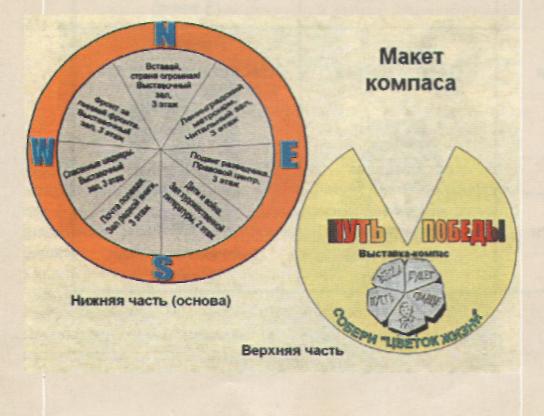 Разделы выставки. Вариант размещения выставки в залах ЦГДБ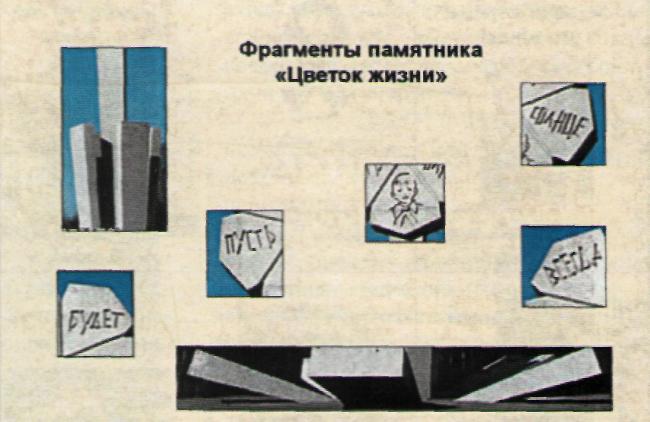 им. А.С. Пушкина. Схема выставки находится в зоне обслуживания библиотеки .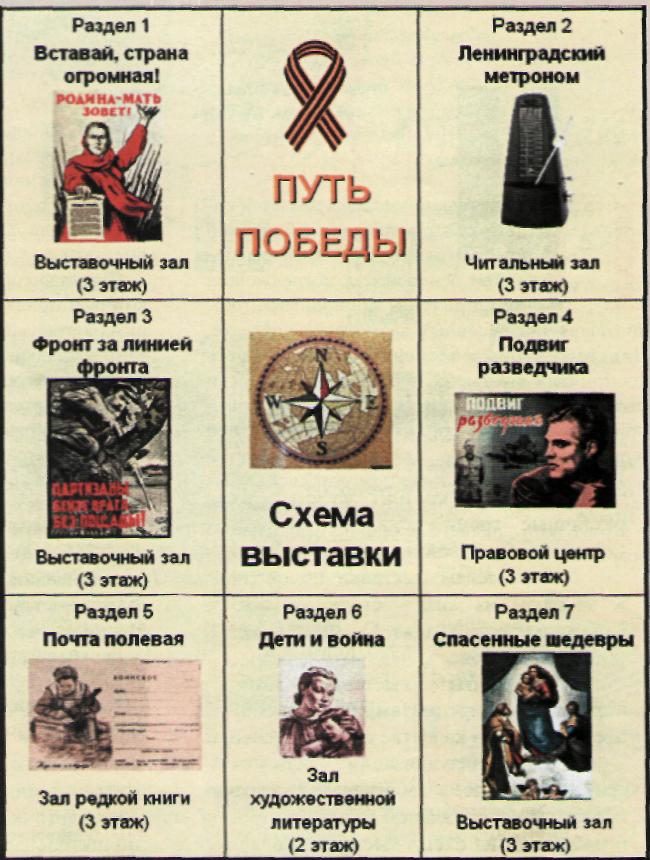                                                                                                                              Приложение №4Анкета«Что ты знаешь о Великой Отечественной войне?»                                                ( для читателей 11-14 лет)	1. Что произошло в нашей стране 70 лет назад, 9 мая 1945года? 	закончилась Великая Отечественная война 	закончилась Первая мировая война 	наступил Карибский кризис 	затрудняюсь сказать	2. Когда началась Великая Отечественная война? 	8 мая 1945 г.	22 июня 1941 г.	1 сентября 1939 г.	3. Сколько лет длилась Великая Отечественная война? 	7 лет	10 лет	3 года и 10 месяцев	4. Как ты считаешь, что явилось причиной нападения врага на нашу страну?	захват территории нашей страны	порабощение русского народа	свержение коммунистического режима	5. С чего началась Великая Отечественная война?	с битвы под Москвой	с обороны Брестской крепости	со Сталинградской битвы	6. С кем воевали наши войска? 	с немецкими захватчиками	с армией США	с армиями Франции, Великобритании и США	7. Чем закончилась Великая Отечественная война?	безоговорочной победой наших войск	установлением мирного соглашения	болезненным поражением	8. Сколько наших солдат погибло в той войне? 	16 миллионов	21 миллион	27 миллионов	9. Известны ли тебе имена героев той войны? Назови несколько:	________________________________________________	10. Знаешь ли ты о военных действиях  в вашем городе, селе, нашем крае, о воинах-ставропольцах, сражавшихся в этой войне?	да (назови)_________________________	нет	затрудняюсь ответить	11. Знаешь ли ты какие-нибудь памятники воинам Великой Отечественной войны в вашем городе, селе, крае, стране?да (назови)___________________________________нет, не знаю.	12. Участвовал ли кто-то из твоих родственников и близких в Великой Отечественной войне?	да 	нет	затрудняюсь ответить	13. Какие книги о той войне ты читал(а) и какие фильмы смотрел(а)?____________________________________________________________	14. Знаешь ли ты какие-либо песни о Великой Отечественной войне?	да (назови)___________________________________	нет, не знаю.	15. Из каких источников ты обычно получаешь информацию о Великой Отечественной войне?	учебники истории 	книги о войне	Интернет 	другое_______________________	16. Насколько значимы лично для тебя события тех лет?	испытываю боль за погибших солдат	для меня это просто страница нашей истории	мне безразличны те события.